St. Fillan’s Primary School – Agenda/Minutes – 2018 -2019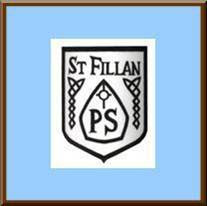 Day: Wednesday       Date: 6th March 2019    Meeting: Parent CouncilTime: 7.00 – 9.00pm. HEAD TEACHER’s REPORT – Mrs Claire MackenzieStaff Training/Development: August – September 2018:HT to discuss in turn and outline proposed/actual impact. Head Teacher – Coaching Programme and HT Learning Sets. February In-Service Days – ‘Curriculum Rationale,’ Profilling the Learner’s Journey, Professional Reading discussion. Curricular Champions Meetings – Numeracy, MFL and Literacy.Health and Well-being –‘ Understanding self-harm’ and ‘Understanding Suicide.’Planned Collegiate Time:Tuesday 29th January 2019 – Curriculum Rationale – 7 principles of curriculum design. Visible Learning across the school. Moderation Template.Thursday 19th February 2019 – Nurture Training for all staff around our chosen principle which is: ‘Behaviour is a form of communication.’  Quality Assurance/ Monitoring:Monitoring activities undertaken in February included:Attendance. Behaviour.Numeracy work.  Learning Visits to every class and Class Teacher from the HT and Education Manager. Staffing:We have a student placed in Primary 2/1 and Primary 5 at the moment. Mrs McAlaney has joined the team and is working in Primary 6 on Monday’s and Tuesday’s.  Interview – Monday  4th March 2019 – Lunchtime Supervisor. Interview – TBC – Primary 5 Class Teacher.   5. Cluster Working:Transitions between St. Fillan’s and St. Benedict’s – an update from the Transition Teacher, Nadia Gilmour who is working with our Primary 7’s. Inputs from the English department for a four week block and ‘Transfer of Information’ to the Pastoral Team has been completed. GIRFEL:Referrals to partner agencies were made for school children as appropriate and in line with GIRFEL practices.Assessment:Ongoing in each class. Targets in Literacy, Numeracy and Health and Well-being will be reviewed prior to the next ‘Parent/Teacher Conference’ in March. Catholic Education:First Friday Mass celebrated monthly in the Church.Ash Wednesday – Wednesday 6th March 2019. Primary 4’s ‘Mass of Commitment’ – Sunday 10th March 2019. Primary 4’s Reconciliation – Tuesday 12th March 2019.   Resources Purchased by the School: PEF Our PEF allocation for 2019 – 2020 is £6,000, which is an increased of £1,200. We are currently working on how we will use this fund to close  the attainment gap in our school. Emotionworks Programme and Staff Training, Health and Well-being resources. Nurture Room – funds provided by the Parent Council – thank you. Committee Groups:STEM group have planned a full week of events in March – Week beginning Monday 11th March 2019. School Improvement Committee raised £94.50 to purchase their House Mascots.Not been as active due to staffing constraints.  Educational Visits and Events: Tennis Taster Sessions from Strthgryffe – Primary 2/1, 3/2, 5 and 6. Judo Taster – whole school – Monday 4th March 2019. Taekwando Taster – whole school – Monday 11th March 2019. Primary 6 – Nurture Project – Chickens – Monday 11th March 2019. P7 Sectarianism Transition events with Houston Primary. Primary 2/1 – PACE – ‘Little Gift’ Performance – Friday 1st March 2019. Primary 6 – Science Centre – Space Topic – Thursday 14th March 2019. Primary 5 – PACE - ‘Superhuman Heroes’ Performance – Friday 22nd March 2019. Summer trips are now booked. Parental Engagement:‘Sharing our Learning’ – Wednesday 20th February 2019. ‘Celebrating Diversity’ Anti Bullying Policy Launch – Wednesday 20th February 2019. Archie Dobson’s War Performance by Primary 7 – invites extended to the whole school community -  Thursday 28th February 2019.Fairtrade Coffee Morning - Friday 22nd March 2019.  Parent/Teacher Conference and consultation – Thursday 28th March 2019.Visitors during STEM Week – March 2019.  Ongoing through Social Media.School Masses and Sacramental celebrations. AOCB:Bikeabilty update. 